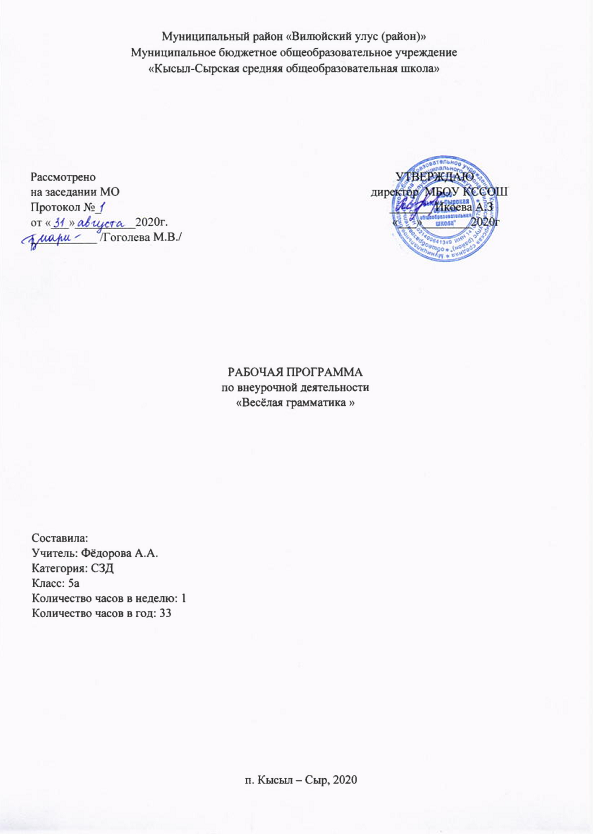 ПОЯСНИТЕЛЬНАЯ ЗАПИСКАДанная рабочая программа по внеурочной деятельности «Весёлая грамматика» ориентирована на учащихся 5 класса и реализуется на основе следующих документов:Федеральный закон от 29 декабря 2012 г. N 273-ФЗ "Об образовании в Российской Федерации».СанПиН 2.4.2.2821-10 "Санитарно-эпидемиологические требования к условиям и организации обучения в общеобразовательных учреждениях", утвержденный постановлением Главного государственного санитарного врача РФ от 29 декабря 2010 г. N 189.Приказ    Министерства    образования    и    науки     РФ     от     30     августа     2013 г.     N 1015     "Об утверждении Порядка организации и осуществления образовательной деятельности по основным общеобразовательным программам - образовательным программам среднего общего образования" с изменениями и дополнениями от: 13 декабря 2013 г., 28 мая 2014 г., 17 июля 2015 г., 1 марта, 10 июня 2019 г.Приказ Министерства образования и науки РФ от 17 мая 2012 г. N 413 "Об утверждении федерального государственного образовательного стандарта среднего общего образования" в редакции от 29.06.2017 N 613.Примерная основная образовательная программа среднего общего образования, одобренная Федеральным учебно-методическим объединением по общему образованию (Протокол заседания от 28.06.2016 №2/16-з).Постановление Главного государственного санитарного врача РФ от 30.06.2020 г. «Об утверждении санитарно-эпидемиологических правил СП 3.1/2.4 3598-20».ФЗ от 30.06.2007 г. № 120-ФЗ «О внесении изменений в отдельные законодательные акты Российской Федерации по вопросу о гражданах с ограниченными возможностями здоровья» (ред. от 02.07.2013);Постановление Главного государственного санитарного врача РФ от 10.07.2015 №26 «Об утверждении СанПиН 2.4.2.3286-15 «Санитарно-эпидемиологические требования к условиям и организации обучения и воспитания в организациях, осуществляющих образовательную деятельность по адаптированным основным общеобразовательным программам для обучающихся с ограниченными возможностями здоровья»;Приказ Минпросвещения России от 28.12.2018 N 345 "О федеральном перечне учебников, рекомендуемых к использованию при реализации имеющих государственную аккредитацию с изменениями от 8 мая 2019 г. № 233, от 22 ноября 2019 г. № 632, от 18 декабря 2019 г. № 695, от 18 мая 2020 г. №249.Приказ Министерства образования и науки РС(Я) № 01-03/309 от 11.05.2020г. «Об организации образовательного процесса в условиях режима повышенной готовности на территории РС(Я) и мерах по противодействию распространения новой коронавирусной инфекции (COVID-19);Закон Республики Саха Саха (Якутия) «Об образовании в Республике Саха (Якутия)», принят Государственным собранием (Ил Тумэн) РС(Я) 15.12.2014 1401-3 № 359-V;Устав МБОУ «Кысыл-Сырской СОШ».Учебный план МБОУ «Кысыл-Сырская СОШ» на 2020-21 у.г.Приказ № 101 от 28.08.2020г. МБОУ КССОШ «Об утверждении УМК на 2020-2021 учебный год».Планируемые результаты освоения программы:Личностные результаты:- понимание русского языка как одной из основных национально- культурных ценностей русского народа;- определяющей роли родного языка в развитии интеллектуальных, творческих способностей и моральных качеств личности, его значения в процессе получения школьного образования;- осознание эстетической ценности русского языка;- уважительное отношение к родному языку, гордость за него; -потребность сохранить чистоту русского языка как явления национальной культуры; -стремление к речевому самосовершенствованию;- достаточный объем словарного запаса и усвоенных грамматических средств для свободного выражения мыслей и чувств в процессе речевого общения; - способность к самооценке на основе наблюдения над своей речьюМетапредметные результатыРегулятивные УУД:- формулировать проблему;  - самостоятельно формулировать тему и цели занятий;- составлять план решения учебной проблемы;- работать по плану, сверяя свои действия с целью, корректировать свою деятельность;- вырабатывать критерии оценки и определять степень успешности своей работы и работы других в соответствии с этими критериями.Познавательные УУД:- находить главное и второстепенное в потоке информации;- перерабатывать и преобразовывать информацию из одной формы в другую;- осуществлять анализ и синтез;- устанавливать причинно-следственные связи;- строить рассуждения; - пользоваться дополнительными источниками информации: словарями, справочниками, материалами интернет-ресурсов.Коммуникативные УУД:- умело владеть письменной и устной формой общения;- слушать и слышать других,- принимать иную точку зрения;- использовать речевые средства для решения различных коммуникативных задач;- владеть монологической и диалогической формами речи;- высказывать и обосновывать свою точку зрения;- договариваться и приходить к общему решению в совместной деятельности.Содержание программыТематическое планирование№Наименование разделаКоличество часовКоличество часовКоличество часов№Наименование разделавсеготеорияпрактика1Организационное занятие112Фонетика7253Морфология205154Лексика4235Заключительное занятие11ИтогоИтого331123№РазделТемаКол – во часДата п/пДата п/ф1Введение. Вводное занятие. 101.092Фонетика Звуки и буквы. Двойные согласные.108.093 Буквы е, ё, е, э, ь, ъ.115.094Буквы е, ё, е, э, ь, ъ.122.095Глухие и звонкие согласные.129.096Мягкие и твёрдые согласные106.107Ударение.113.108Вопросы и задания по фонетике.120.109Морфология Состав слова. Образование слов.127.1010Правописание гласных.110.1111Правописание гласных.117.1112Чередование гласных в корне.124.1113Правописание о и ё после шипящих.101.1214Беглые гласные.108.1215Чередование гласных.115.1216Непроизносимые согласные.122.1217Приставки. Сложные слова.112.0118Полминутки для шутки.119.0119Части речи.126.0120Вся правда о существительном.102.0221Вся правда о существительном.109.0222Всё о прилагательном.116.0223«Родственники» числительного.102.0324Местоимение.109.0325Глагол.116.0326Спряжение глаголов.130.0327Причастие.106.0428Наречие.113.0429ЛексикаМногозначность слова.120.0430Синонимы. Антонимы. Омонимы.104.0531Омоформы. Омографы.111.0532Жизнь слова.118.0533Заключительное занятиеПодведение итогов.125.05